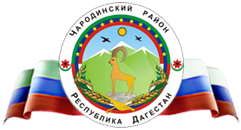 Р Е С П У Б Л И К А   Д А Г Е С Т А НМуниципальное казенное общеобразовательное учреждение  «Ирибская  средняя общеобразовательная школа им. М.М. Ибрагимова»	   администрации  МО «Чародинский район»Отчет Семинары-тренинги по проведению школьных соревнований роботов «РОБОКОП» Особенности робототехнического творчества:  опора на результаты исследовательской деятельности, где конечная цель нахождение способа применения научных данных в практической деятельности, связанной с разработкой, созданием и эксплуатацией робототехнических устройств и систем. Соревновательные мероприятия как один из видов неформального образования являются той открытой образовательной средой, которая предоставляет возможность получения гибких, индивидуализированных, созидающих знаний.            Главная цель обучающего урока-семинара на практическом примере показать, как разработать программу и подготовка учащегося к участию в робототехнических состязаниях.             Обучающие тренинги проходят отдельно в каждом классе школы с соблюдением мер эпидемиологической безопасности. Занятия- тренинги мы  проводили в течение октября 2020 года для 5-7 классов. Охват участием в тренингах – 32  чел. Обучающий тренер – учитель Магомедов К.И. Приглашенные: учителя информатики Давудов И.Г и зам. директора по ВР Омаров А.М.            Школьные робототехнические состязания по соревновательному направлению «РОБОКОП» планируется провести в дни школьных каникул. Соревнования будут проходить в аналогичном формате. Для объективности и просмотра участниками соревнований будет осуществляться видеозапись соревнований. Соревнования и тренинги проводятся в Центре «Точка роста».            Данные тренинги нужны, так как они позволяют привлечь больше детей к занятию робототехникой. Многие дети, получившие в нашей школе первоначальные навыки работы с робототехникой, пошли заниматься в учреждение дополнительного образования по данному направлению и добились успеха на робототехнических соревнованиях окружного и областного уровней.09.10.2020 